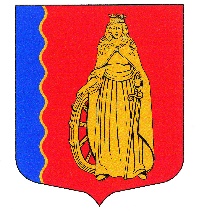 МУНИЦИПАЛЬНОЕ ОБРАЗОВАНИЕ «МУРИНСКОЕ СЕЛЬСКОЕ ПОСЕЛЕНИЕ»ВСЕВОЛОЖСКОГО МУНИЦИПАЛЬНОГО РАЙОНАЛЕНИНГРАДСКОЙ ОБЛАСТИАДМИНИСТРАЦИЯПОСТАНОВЛЕНИЕ27.09.2017 г.                                                                                           № 258пос. МуриноОб утверждении формы отчета о деятельностимуниципального автономного учреждения«Муниципальная управляющая компания»муниципального образования «Муринское сельское поселение» Всеволожского муниципального района Ленинградской области (сокращенно – МАУ «МУК»)и об использовании закрепленного за ним имущества         В соответствии с частью 10 статьи 2 Федерального закона от 03.11.2006 № 174-ФЗ «Об автономных учреждениях»,  пунктом 1 Правил опубликования отчетов о деятельности автономного учреждения и об использовании закрепленного за ним имущества, утвержденных Постановлением Правительства РФ от 18.10.2007 № 684 и в целях обеспечения доступа к информации о деятельности муниципального автономного учреждения «Муниципальная управляющая компания» муниципального образования «Муринское сельское поселение» Всеволожского муниципального района Ленинградской области (сокращенно – МАУ «МУК»)ПОСТАНОВЛЯЮ: 1.Утвердить форму отчета о деятельности МАУ «МУК» и об использовании закрепленного за ним имущества в соответствии с приложением 1.2. Директору МАУ «МУК» Саваровскому А.Е. организовать опубликование отчетов о деятельности автономного учреждения и об использовании закрепленного за ним имущества в порядке и сроки, установленные действующим законодательством.3.Ведущему специалисту по делопроизводству и архиву Шендрик Е.М. ознакомить с настоящим постановлением всех заинтересованных лиц.4. Опубликовать настоящее постановление в газете «Муринская панорама» и разместить на официальном сайте муниципального образования «Муринское сельское поселение» Всеволожского муниципального района Ленинградской области в информационно-телекоммуникационной сети Интернет.5. Настоящее постановление вступает в силу с момента его принятия.6.Контроль за исполнением настоящего постановления возложить на заместителя главы администрации по ЖКХ, благоустройству и безопасности Конева И.Н.Глава администрации                                                                В.Ф. Гаркавый СОГЛАСОВАНО:Зам. главы администрации                             _______________  И.Н.КоневНач. финансово-экономического отдела      _______________  В.И.ЧемаринаЮрисконсульт                                                 ________________ С.В. СмирноваИсполнитель:Юрисконсульт МАУ "МУК"                        _________________ А.А. Борисовател. (812) 3097812 (доб. 352)ГЕРБМУНИЦИПАЛЬНОЕ ОБРАЗОВАНИЕ «МУРИНСКОЕ СЕЛЬСКОЕ ПОСЕЛЕНИЕ»ВСЕВОЛОЖСКОГО МУНИЦИПАЛЬНОГО РАЙОНАЛЕНИНГРАДСКОЙ ОБЛАСТИАДМИНИСТРАЦИЯПОСТАНОВЛЕНИЕ______________ 2017 г.                                                                                 № п. МуриноОб утверждении  формы отчета о деятельностимуниципального автономного учреждения«Муниципальная управляющая компания»муниципального образования «Муринское сельское поселение» Всеволожского муниципального района Ленинградской области (сокращенно – МАУ «МУК»)и об использовании закрепленного за ним имущества         В соответствии с частью 10 статьи 2 Федерального закона от 03.11.2006 № 174-ФЗ «Об автономных учреждениях»,  пунктом 1 Правил опубликования отчетов о деятельности автономного учреждения и об использовании закрепленного за ним имущества, утвержденных Постановлением Правительства РФ от 18.10.2007 № 684 и в целях обеспечения доступа к информации о деятельности муниципального автономного учреждения «Муниципальная управляющая компания» муниципального образования «Муринское сельское поселение» Всеволожского муниципального района Ленинградской области (сокращенно – МАУ «МУК»)ПОСТАНОВЛЯЮ: 1.Утвердить форму отчета о деятельности МАУ «МУК» и об использовании закрепленного за ним имущества в соответствии с приложением 1.2.Директору МАУ «МУК» Саваровскому А.Е. организовать опубликование отчетов о деятельности автономного учреждения и об использовании закрепленного за ним имущества в порядке и сроки, установленные действующим законодательством.3.Ведущему специалисту по делопроизводству и архиву Шендрик Е.М. ознакомить с настоящим постановлением всех заинтересованных лиц.4. Опубликовать настоящее постановление в газете «Муринская панорама» и разместить на официальном сайте муниципального образования «Муринское сельское поселение» Всеволожского муниципального района Ленинградской области в информационно-телекоммуникационной сети Интернет.5. Настоящее постановление вступает в силу с момента его принятия.6.Контроль за исполнением настоящего постановления возложить на заместителя главы администрации по ЖКХ, благоустройству и безопасности Конева И.Н.Глава администрации                                                                В.Ф. Гаркавый 